Протокол № 21Об итогах закупа лекарственных средств по оказанию гарантированного объема бесплатной медицинской помощи на 2018 год.      г. Алматы                                                                                                                                                                                               «26»  июня  2018 г.Организатор закупок РГП на ПХВ «Казахский Национальный Медицинский Университет имени С.Д.Асфендиярова» Министерства Здравоохранения Республики Казахстан, находящегося по адресу г. Алматы, ул. Толе Би 94, в соответствии с п.103 главой 10 Правил  организации и проведения закупа лекарственных средств, профилактических (иммунобиологических, диагностических, дезинфицирующих) препаратов, изделий медицинского назначения и медицинской техники, фармацевтических услуг по оказанию гарантированного объема бесплатной медицинской помощи и медицинской помощи в системе обязательного социального медицинского страхования» утвержденного Постановлением Правительства РК от 30.10.2009 г. № 1729, провел закуп способом запроса ценовых предложений  по следующим наименованиям:Выделенная сумма  5 613 857  (Пять миллионов шестьсот тринадцать тысяч восемьсот пятьдесят семь) тенге.Место поставки товара: г. Алматы,  Университетская клиника  «Аксай» мкр. Таусамалы, ул. Жана Арна д. 14/1.2. Наименование потенциальных поставщиков, представивщих ценовое предложение до истечения окончательного срока предоставления ценовых предложений:1. ТОО «ИнтерМедисКом», г. Астана, ул.Циолковского 18, офис 304;2. ТОО "МедиалСервис" – г.Астана, пр.Абая 37-63;3. ТОО "Dana Estrella" – г. Алматы,ул. Гоголя, 89А., офис 101;4. ТОО "Техноком Групп" – г.Астана, район Сарыарка, ул.Азербайжан Мамбетов, д.16, кв.4;5. ТОО "AG Medical Company"- г. Алматы, ул.Пятницкого, 79А;6. ТОО "БионМедСервис" - г.Караганда, пр.Строителей строение 6.Закуп состоялся по следующим лотам:Организатор закупок РГП на ПХВ «Казахский национальный медицинский университет имени С.Д. Асфендиярова» МЗ РК по результатам оценки и сопоставления ценовых предложений потенциальных поставщиков РЕШИЛА:-определить победителем ТОО " ИнтерМедисКом " (г. Астана, ул.Циолковского 18, офис 304) по лотам №5-13,16  и заключить с ним договор на сумму 1 567 330  (Один миллион пятьсот шестьдесят семь тысяч триста тридцать) тенге, на основании предоставления наименьшего ценового предложения;-определить победителем ТОО "Dana Estrella" – (г. Алматы,ул. Гоголя, 89А., офис 101) по лотом №2,3 и заключить с ним договор на сумму 564 000 (Пятьсот шестьдесят четыре тысяч) тенге, на основании предоставления наименьшего ценового предложения;- определить победителем ТОО "Техноком Групп" – (г.Астана, район Сарыарка, ул.Азербайжан Мамбетов, д.16, кв.4) по лотам  №14,15,17,39,40,41,42 и заключить с ним договор на сумму 2 145 000 (Два миллиона сто сорок пять тысяч) тенге, на основании предоставления только одного ценового предложения;- определить победителем ТОО "AG Medical Company"- (г. Алматы, ул.Пятницкого, 79А) по лотам №43,44  и заключить с ним договор на сумму 114 250 (Сто четырнадцать тысяч двести пятьдесят) тенге, на основании   предоставления только одного ценового предложения.- определить победителем ТОО "БионМедСервис" – (г.Караганда, пр.Строителей строение 6) по лотам №22-28,30-32,34-35   и заключить с ним договор на сумму 620 800 (Шестьсот двадцать тысяч восемьсот) тенге, на основании  предоставления только одного ценового предложения.Признать несостоявшимся лоты №1,4,18-21,29,33,36-38  на основании отсутствия представленных ценовых предложений.Победитель представляет Заказчику или организатору закупа в течение десяти календарных дней со дня признания победителем пакет документов, подтверждающие соответствие квалификационным требованиям, согласно главе 10, пункта 113 Постановления Правительства РК от  г. №1729.          Председатель комиссии:        Руководитель Департамента экономики и финансов                         _______________________                Утегенов А.К.       Члены комиссии:                                                                                       Руководитель управления государственных закупок                         _________________________         Кумарова Н.А.        Руководитель отдела лекарственного обеспечения                             _________________________          Адилова Б.А.        Секретарь комиссии:                                                                                _________________________            Рсдаулетова А.О.С.Ж.АСФЕНДИЯРОВ АТЫНДАҒЫҚАЗАҚ ҰЛТТЫҚ МЕДИЦИНА УНИВЕРСИТЕТІ 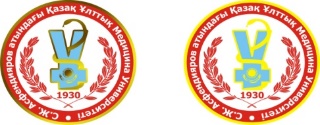 КАЗАХСКИЙ НАЦИОНАЛЬНЫЙ МЕДИЦИНСКИЙ  УНИВЕРСИТЕТ ИМЕНИ  С.Д.АСФЕНДИЯРОВАП.ПНаименование  ТовараКраткое описание
Ед.изм
Кол-во
Срок
поставки ТовараЦена за единицу товараОбщ. стоим. Товара
(в тенге)1Эритроцитная массаДля определения наличия или отсутствия в исследуемой крови групповых антигенов А и В с помощью стандартных эритроцитов. Доза 10,0мл доза10по заявке Заказчика в течении 15 календарных дней 1 875,001 8750,002Lyphochek (Липочек) контроль "Аттестованная биохимия", уровень 1,(12х5мл)Lyphochek (Липочек) контроль "Аттестованная биохимия", уровень 1,(12х5мл)набор2по заявке Заказчика в течении 15 календарных дней142 000,00284 000,003Lyphochek (Липочек) контроль "Аттестованная биохимия", уровень 2,(12х5мл)Lyphochek (Липочек) контроль "Аттестованная биохимия", уровень 2,(12х5мл)набор2по заявке Заказчика в течении 15 календарных дней142 000,00284 000,004Бумага для принтера57 х40 ммшт10по заявке Заказчика в течении 15 календарных дней1 000,001 0000,005OSR6134 мочевинадля определения мочевины в кровиуп1по заявке Заказчика в течении 15 календарных дней133 439,00133 439,006OSR6178 креатининдля определения креатинина в кровиуп1по заявке Заказчика в течении 15 календарных дней8 1538,008 1538,007OSR6132 общий белокдля определения общего белка в кровиуп1по заявке Заказчика в течении 15 календарных дней92 883,0092 883,008OSR6116 общий холестериндля определения общего холестерина в кровиуп1по заявке Заказчика в течении 15 календарных дней218 096,00218 096,009Системный калибратор66300 для биохимического анализатораBeckman Coulter AU - 480уп1по заявке Заказчика в течении 15 календарных дней300 541,00300 541,0010Контрольная сыворотка 1ODC0003 для биохимического анализатора Beckman Coulter AU-480уп1по заявке Заказчика в течении 15 календарных дней276 804,00276 804,0011Контрольная сыворотка 2ODC0004 для биохимического анализатора Beckman Coulter AU-480уп1по заявке Заказчика в течении 15 календарных дней276 804,00276 804,0012Буфер для ионселективного блока66320 для биохимического анализатора Beckman Coulter AU-480уп1по заявке Заказчика в течении 15 календарных дней92 456,0092 456,0013Стандарт среднего уровня66319 для биохимического анализатора Beckman Coulter AU-480уп1по заявке Заказчика в течении 15 календарных дней117 360,00117 360,0014Высокий стандарт сыворотки66316 для биохимического анализатора Beckman Coulter AU-480уп1по заявке Заказчика в течении 15 календарных дней138 105,00138 105,0015Низкий стандарт сыворотки66317 для биохимического анализатора Beckman Coulter AU-480уп1по заявке Заказчика в течении 15 календарных дней138 105,00138 105,0016Промывочный растворOSR0001 для биохимического анализатора Beckman Coulter AU-480уп1по заявке Заказчика в течении 15 календарных дней191 436,00191 436,0017Чистящий раствор66039 для биохимического анализатора Beckman Coulter AU-480уп1по заявке Заказчика в течении 15 календарных дней101 844,00101 844,0018лабораторная посудадля ручного метода биохимиишт100по заявке Заказчика в течении 15 календарных дней125,0012500,0019Кюветы стеклянныедля КФК-3 АЕ 30 Fуп2по заявке Заказчика в течении 15 календарных дней13 750,0027 500,0020«Проба-Рапид»     Комплект реагентов для выделения ДНК «Проба-Рапид»     (для работы с мазками, соскобами), набор на 100 тестовнабор1по заявке Заказчика в течении 15 календарных дней13 434,0013 434,0021Для выделения ДНККомплект для выделения нуклеиновых кислот (с дополнительным буфером) «Проба-НК-плюс», набор на 50 тестовнабор1по заявке Заказчика в течении 15 календарных дней11 063,0011 063,0022Хламидия трахоматис - RtНабор для амплификации  Chlamydia trachomatis – Rt 0,2  на 96 тестовнабор1по заявке Заказчика в течении 15 календарных дней42 100,0042 100,0023Микоплазма хоминис - RtНабор для амплификации  Mycoplasma hominis- Rt 0,2 на 96 тестовнабор1по заявке Заказчика в течении 15 календарных дней42 100,0042 100,0024Уреаплазма уреалитикум- RtНабор для амплификации  Ureaplasma urealyticum - Rt 0,2  на 96 тестовнабор1по заявке Заказчика в течении 15 календарных дней42 100,0042 100,0025Гарднерелла вагиналис - RtНабор для амплификации  Gardnerella vaginalis - Rt 0,2 на 96 тестовнабор1по заявке Заказчика в течении 15 календарных дней42 100,0042 100,0026Кандида альбиканс - RtНабор для амплификации  Candida albicans - Rt 0,2 на 96 тестовнабор1по заявке Заказчика в течении 15 календарных дней42 100,0042 100,0027Цитомегаловирус - RtНабор для амплификации  Сytomegalovirus - Rt 0,2 на 96 тестовнабор1по заявке Заказчика в течении 15 календарных дней42 100,0042 100,0028Вирус герпеса человека 6 типа - RtНабор для амплификации  Herpes human virus 6- Rt 0,2 на 96 тестовнабор1по заявке Заказчика в течении 15 календарных дней77 940,0077 940,0029Вирус герпеса человека 8 типа - RtНабор для амплификации  Herpes human virus 8- Rt 0,2  на 96 тестовнабор1по заявке Заказчика в течении 15 календарных дней77 940,0077 940,0030Вирус Эпштейна-Барр (EBV) – RtНабор для амплификации  Вирус Эпштейна-Барр (EBV)- Rt 0,2  на 96 тестовнабор1по заявке Заказчика в течении 15 календарных дней95 220,0095 220,0031Вирус папилломы человека,тип 16- RtНабор для амплификации  Вирус папилломы человека, типы 16 Rt 0,2 - на 96 тестовнабор1по заявке Заказчика в течении 15 календарных дней5 1760,005 1760,0032Вирус папилломы человека,тип 18- RtНабор для амплификации  Вирус папилломы человека, типы 18 Rt 0,2 - на 96 тестовнабор1по заявке Заказчика в течении 15 календарных дней5 1760,005 1760,0033HPV квант-4 (HPV 6,11,16,18)  - RtНабор для амплификации  HPV квант-4 (HPV 6,11,16,18) Rt 0,2   на 48 тестовнабор1по заявке Заказчика в течении 15 календарных дней5 1760,005 1760,0034Токсоплазма гондии  - RtНабор для амплификации  Токсоплазма гондии (Toxoplasma gondii) Rt 0,2 – на 96 тестовнабор1по заявке Заказчика в течении 15 календарных дней44 200,0044 200,0035Листерия моноцитогенес   - Rt  Набор для амплификации  Листерия моноцитогенес Rt 0,2 на 48 тестов    набор1по заявке Заказчика в течении 15 календарных дней48600,0048600,0036Бумага индикаторная  pH-5-7,5Бумага индикаторная  pH-5-7,5, уп 200шт                                                                        HiIndicator pH Paper  Range : pH 5 to 7.5 (1 pack = 200 no)уп1по заявке Заказчика в течении 15 календарных дней5 625,005 625,0037Петля нихромовая №2 с держателем (уп=2)Петля нихромовая №2 с держателем (уп=2)уп2по заявке Заказчика в течении 15 календарных дней132,00264,0038Линейка-шаблон для измерения размеров  зон задержки роста микроорганизмовЛинейка-шаблон для измерения размеров  зон задержки роста микроорганизмов,уп/3шт                                                               размеры : 370 мм x 65 ммуп1по заявке Заказчика в течении 15 календарных дней6 250,006 250,0039EQAS ежемесячная программа по иммунохимии(35 аналитов)12х5мл.Внешняя оценка контроля качества EQASнабор1по заявке Заказчика в течении 15 календарных дней543 750,00543 750,0040EQAS ежемесячная программа по клинической химии12х5мл.Внешняя оценка контроля качества EQASнабор1по заявке Заказчика в течении 15 календарных дней375 500,00375 500,0041EQAS программа по гематологии (4 транспортировки)3х2мл.Внешняя оценка контроля качества EQASнабор1по заявке Заказчика в течении 15 календарных дней675 000,00675 000,0042EQAS программа по коагуляции (любые 4 аналита  из представленного списка)12х1,0мл.Внешняя оценка контроля качества EQASнабор1по заявке Заказчика в течении 15 календарных дней318 750,00318 750,0043Маннит-солевой агарMannitol salt agar Маннит-солевой агар, фл/500грфл1по заявке Заказчика в течении 15 календарных дней59 030,0059 030,0044Основа бульона с феноловым краснымPhenol Red Broth Base Основа бульона с феноловым красным, фл500грфл1по заявке Заказчика в течении 15 календарных дней57 250,0057 250,00№ п/пНаименование товараед. измкол-воТОО «ИнтерМедисКом»ТОО «ИнтерМедисКом»ТОО «МедиалСервис»ТОО «МедиалСервис»ТОО «Dana Estrella»ТОО «Dana Estrella»ТОО «Техноком Групп»ТОО «Техноком Групп»ТОО «AG Medical Company»ТОО «AG Medical Company»ТОО «БионМедСервис»ТОО «БионМедСервис»№ п/пНаименование товараед. измкол-воценасуммаценасуммаценасуммаценасуммаценасуммаценасумма1Эритроцитная масса доза102Lyphochek (Липочек) контроль "Аттестованная биохимия", уровень 1,(12х5мл)набор2141 000282 0003Lyphochek (Липочек) контроль "Аттестованная биохимия", уровень 2,(12х5мл)набор2141 000282 0004Бумага для принтерашт105OSR6134 мочевинауп1115 000115 000133 000133 0006OSR6178 креатининуп171 00071 00081 50081 5007OSR6132 общий белокуп175 88075 88092 00092 0008OSR6116 общий холестеринуп1195 900195 900218 095218 0959Системный калибраторуп1265 000265 000300 500300 50010Контрольная сыворотка 1уп1250 000250 000276 575276 57511Контрольная сыворотка 2уп1250 000250 000276 800276 80012Буфер для ионселективного блокауп182 00082 00092 00092 00013Стандарт среднего уровняуп1103 550103 550117 350117 35014Высокий стандарт сывороткиуп1115 000115 000138 100138 100109 000109 00015Низкий стандарт сывороткиуп1115 000115 000138 100138 100109 000109 00016Промывочный растворуп1159 000159 000189 550189 55017Чистящий растворуп189 00089 000101 770101 77069 00069 00018лабораторная посудашт10019Кюветы стеклянныеуп220«Проба-Рапид»     набор121Для выделения ДНКнабор122Хламидия трахоматис - Rtнабор142 00042 00023Микоплазма хоминис - Rtнабор142 00042 00024Уреаплазма уреалитикум- Rtнабор142 00042 00025Гарднерелла вагиналис - Rtнабор142 00042 00026Кандида альбиканс - Rtнабор142 00042 00027Цитомегаловирус - Rtнабор142 00042 00028Вирус герпеса человека 6 типа - Rtнабор177 90077 90029Вирус герпеса человека 8 типа – Rtнабор130Вирус Эпштейна-Барр (EBV) – Rtнабор195 00095 00031Вирус папилломы человека,тип 16- Rtнабор151 70051 70032Вирус папилломы человека,тип 18- Rtнабор151 70051 70033HPV квант-4 (HPV 6,11,16,18)  - Rtнабор134Токсоплазма гондии  - Rtнабор144 00044 00035Листерия моноцитогенес   - Rt  набор148 50048 50036Бумага индикаторная  pH-5-7,5уп137Петля нихромовая №2 с держателем (уп=2)уп238Линейка-шаблон для измерения размеров  зон задержки роста микроорганизмовуп139EQAS ежемесячная программа по иммунохимии(35 аналитов)набор1535 000535 00040EQAS ежемесячная программа по клинической химиинабор1372 000372 000363 000363 00041EQAS программа по гематологии (4 транспортировки)набор1674 500674 500655 000655 00042EQAS программа по коагуляции (любые 4 аналита  из представленного списка)набор1318 450318 450305 000305 00043Маннит-солевой агарфл158 00058 00044Основа бульона с феноловым краснымфл156 25056 250